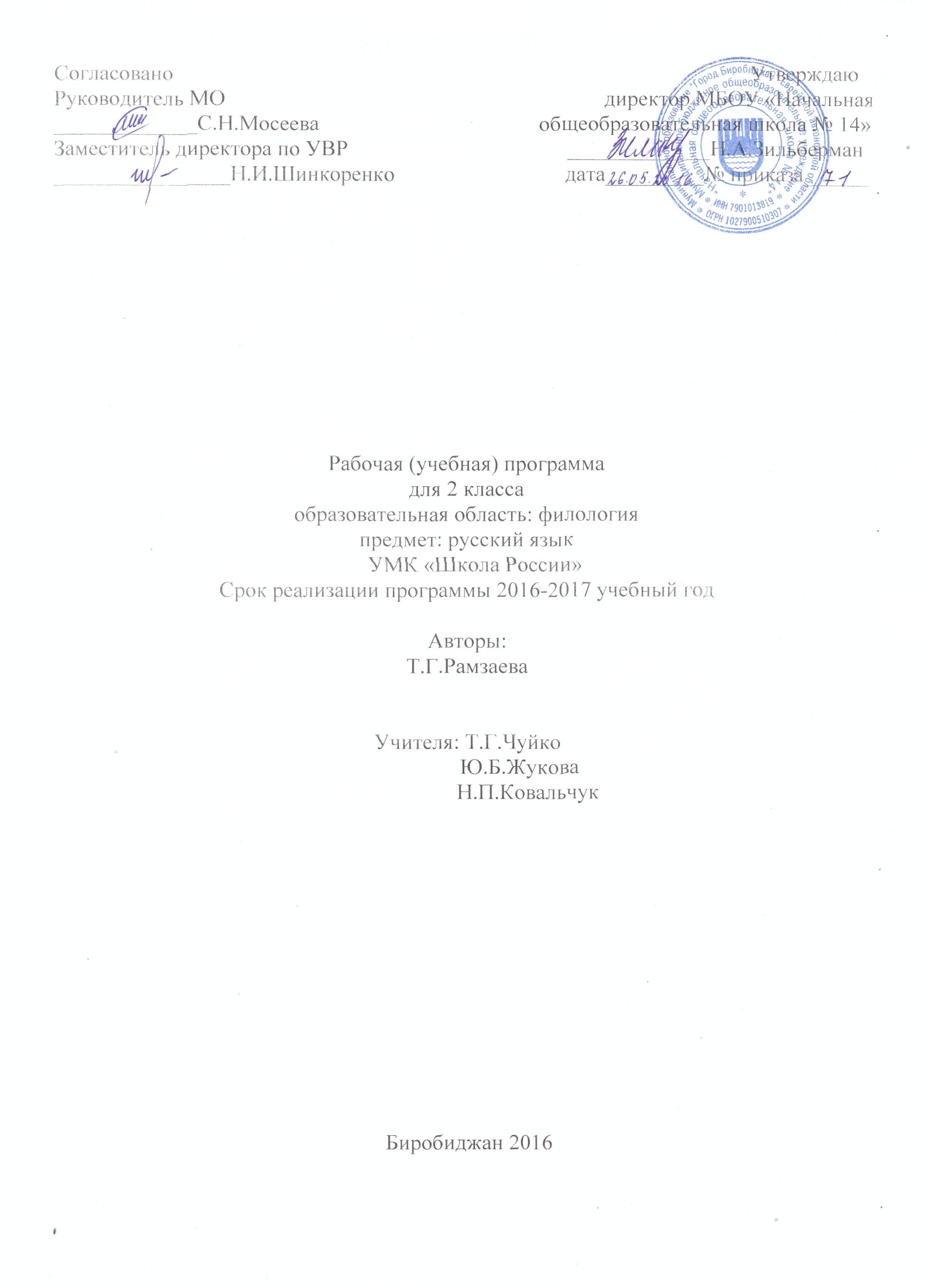 Пояснительная запискаДанная рабочая (учебная) программа составлена в соответствии с Федеральным государственным образовательным стандартом, утвержденного приказом Минобрнауки России от 06.10.2009г. №373  примерной образовательной программы по русскому языку, авторской программы Т.Г. Рамзаева.Изучение русского языка во 2 классе направлено на развитие школьника как личности, полноценно владеющей устной и письменной речью.Познавательная цель предполагает ознакомление учащихся с основными положениями науки и языке и формирование на этой основе знаково-символического восприятия, логического мышления и воображения учащихся.Социокультурная цель изучения русского языка включает формирование коммуникативных компетенций учащихся как показателя общей культуры человека, развитие устной и письменной речи. Для достижения поставленных целей изучения русского языка в начальной школе необходимо решение следующих практических задач:-развитие речи, мышления, воображения школьников, умения выбирать средства языка в соответствии с особенностями и условиями общения;-освоение первоначальных знаний о лексике, фонетике, грамматике русского языка;-овладение умениями правильно писать и читать, участвовать в диалоге, составлять несложные монологические высказывания и письменные тексты-описания и тексты-повествования небольшого объема;-воспитание позитивного эмоционально-ценностного отношения к русскому языку, чувства сопричастности к сохранению его уникальности и чистоты;-пробуждение познавательного интереса к языку, стремления совершенствовать свою речь.В соответствии с федеральным государственным стандартом обучение ведётся в системно-деятельностном подходе.Задачи обучения русскому языку включает в себя: овладение речевой деятельностью (чтение, письмо, говорение, слушание); усвоение основ знаний из области фонетики и графики, грамматики, лексики, морфемики; овладение каллиграфическими, орфографическими  и пунктуационными навыками; обогащение словарного запаса, умение пользоваться словарями разных типов; эстетическое, эмоциональное, нравственное развитие учащихся.В основе изучения курса лежат следующие дидактические принципы: научности, системности и последовательности, связь теории с практикой, сознательности и активности, наглядности, индивидуальности, связь воспитания и обучением, прочности и контроля. Содержание, методы и приемы работы на уроках русского языка определяют общеметодические принципы: единства аспектного комплексного подхода (взаимосвязанности различных разделов), коммуникативный, функционально-семантический, социокультурный.Планируемые предметные результаты освоения учебного предметаОсознание роли речи в жизни человека. Уточнение представлений о слове, предложении, тексте как единицах речи. Уточнение представлений о звуках и буквах, слоге и ударении, алфавите. Осознание правил произношения слов. Расширение и уточнение представлений о предложении. Уточнение и расширение представлений о слове, его лексическом значении, многозначности. Ознакомление с понятием существительное, прилагательное, глагол, предлоги. Ознакомление с алгоритмом разбора слова по составу. Уточнение представлений о тексте, теме текста, заголовке. Формирование речевой этикиСодержание программыРусский язык – 136 часов (34 недели по 4 часа)Содержание русского языка представлено следующими авторами: «Русский язык 2 класс» Т.Г. Рамзаева;«Тетрадь для упражнений по русскому языку и речи 2 класс»Т.Г. Рамзаева, Л.П. Савинкина;«Развитие речи 2 класс» Н.Б. Троицкая к учебнику Т.Г. Рамзаевой.Систематический курс русского языка во 2 классе представлен следующими разделами:Речь-8 часов;Звуки, буквы и слог – 54 часа;Предложение  - 16 часов;Слово – 42 часа;Текст, связная речь – 16 часов.Во 2 классе большое место занимает фонетика и графика. У учащихся развиваются умения слышать и правильно произносить звуки в словах, соотносить звуки и буквы в произнесённом и написанном слове, правильно называть буквы алфавита, устанавливать последовательность звуков в слове. Записывать слова без пропусков и перестановки букв. Делить слова на слоги и для переноса, различать гласные и согласные звуки, мягкие и твёрдые согласные, обозначать мягкость согласного звука буквами е, ё, и, ю, я и мягким знаком (ь), а так же формируются навыки написания слов с сочетаниями  жи-ши, ча-ща, чу-щу, чк, чн и разделительным ь, с двойными согласными.Закладывается основа знаний по синтаксису. Изучение главных членов предложения направленно на формирование умений анализировать предложения (находить подлежащее и сказуемое, устанавливать связь одного члена предложения с другим) и создавать свои предложения.В разделе «Связная речь» центральное место отводится формированию речевых умений, обеспечивающих восприятие и воспроизведение текста и создание высказываний.Тематическое планирование № п\пТемаКол-во часовДатаХарактеристика деятельности учащегосяПовторяем то, что знаем (4 часа)Повторяем то, что знаем (4 часа)Повторяем то, что знаем (4 часа)Повторяем то, что знаем (4 часа)Повторяем то, что знаем (4 часа)1Вводный урок. Ознакомление с учебником.  Что мы знаем о тексте и предложении.1Знакомятся с новым учебником,  восстанавливают и закрепляют знания о тексте и предложении.2Предложение и слово1Обобщают знания о предложении.3Слово и слог1Закрепляют знания о слоге, как части слова.4Звуки и буквы1Уточняют представления о существенных признаках гласных и согласных звуков.Речь (4 часа)Речь (4 часа)Речь (4 часа)Речь (4 часа)Речь (4 часа)5Речь в жизни человека.1Уточняют знания о речи, как средстве общения, развитие устной речи.6Устная и письменная речь1Уточняют знания об устной и письменной речи.7Входная контрольная работа.1Повторяют знания полученные в 1 классе.8Выделение предложений в устной и письменной речи.1Выделяют предложения в устной и письменной речи.Звуки и буквы ( 7 часов)Звуки и буквы ( 7 часов)Звуки и буквы ( 7 часов)Звуки и буквы ( 7 часов)Звуки и буквы ( 7 часов)9Звуки и буквы1Различают буквы и звуки, сравнивают слова, похожие по звучанию.10Гласные и согласные звуки.1Уточняют представления о существенных признаках гласных и согласных звуков.11Гласные звуки и их обозначение буквами.1Распознают гласные звуки и буквы.12Слова с буквой Э1Различают звук [э] в словах и обозначают его на письме соответствующей буквой.13Согласные звуки и их обозначение буквами.1Обобщают знания об особенностях согласных звуков14Согласный звук [ й] и буква Й1Уточняют представление о согласном звуке [й], различают звук [и] от согласного [й].15Контрольный диктант1Проверяют умения правильно писать слова изученными орфограммами.Буквы И, А, У после шипящих. Сочетания ЧК, ЧН. ( 12 часов)Буквы И, А, У после шипящих. Сочетания ЧК, ЧН. ( 12 часов)Буквы И, А, У после шипящих. Сочетания ЧК, ЧН. ( 12 часов)Буквы И, А, У после шипящих. Сочетания ЧК, ЧН. ( 12 часов)Буквы И, А, У после шипящих. Сочетания ЧК, ЧН. ( 12 часов)16Шипящие согласные звуки [ж], [ш], [ч], [щ]1Распознают согласные шипящие звуки и правильно их произносят.17Сочетания ЖИ, ШИ.1Уточняют представления о звуках [ш], [ж] как твердых согласных звуках, умения правильно писать сочетания ЖИ, ШИ.18Сочетания ЖИ, ШИ в ударных и безударных слогах. Словарный диктант1Развивают умения правописания слов с сочетаниями ЖИ, ШИ.19Устное сочинение по серии картинок. Списывание текста.1Составляют текст по серии картинок, устанавливают связь между частями текста.20Сочетания ЧА, ЩА,ЧУ,ЩУ.1Распознают в словах сочетания ЧА, ЩА,ЧУ,ЩУ и правильно их пишут.21Правописание слов с сочетаниями ЧА, ЩА,ЧУ,ЩУ.1Распознают в словах сочетания ЧА, ЩА,ЧУ,ЩУ и правильно их пишут.22Проверочная работа. Сочетания ЧА, ЩА,ЧУ,ЩУ.1Распознают в словах сочетания ЧА, ЩА,ЧУ,ЩУ и правильно их пишут.23-24Сочетания ЧК, ЧН2Знакомятся с особенностями написания в словах ЧК, ЧН и их произношением.25Контрольный диктант.1Проверяют умения правильно писать слова изученными орфограммами.26-27Алфавит или азбука.2Знакомятся с алфавитом, его ролью в жизни человека, развивают умение правильно пользоваться алфавитом.Слово и слог. Перенос слов. (5 часов)Слово и слог. Перенос слов. (5 часов)Слово и слог. Перенос слов. (5 часов)Слово и слог. Перенос слов. (5 часов)Слово и слог. Перенос слов. (5 часов)28Слово и слог1Обобщают знания о  слоге как части слова.29Деление слов на слоги1Делят слова на слоги, опираясь на количество в них гласных звуков.30Перенос слов1Знакомятся с правилом переноса слов, правильно переносят слова.31Слова, которые не переносятся. Перенос слов с буквой Й в середине слова.1Знакомятся с правилом переноса слов, которые не переносятся, и с правилами переноса слов с буквой Й в середине слова. 32Перенос слов. Контрольный словарный  диктант.1Развивают умения правильно переносить слова с учетом правил.Предложение (11 часов)Предложение (11 часов)Предложение (11 часов)Предложение (11 часов)Предложение (11 часов)33Предложение как единица речи.1Знакомятся с признаками предложения и его использования в речи.34Знаки препинания в конце предложения.1Правильно оформляют предложение на письме, употребляют заглавную букву в начале предложения, знаки препинания в конце предложения.35-36Главные члены предложения.2Уточняют представления о подлежащем м сказуемом, их признаках и взаимосвязи.37Контрольный диктант.1Проверяют умения правильно писать слова изученными орфограммами.38Общее понятие о тексте1Отличают текст от предложений, определяют роль текста в общении людей.39Типы текстов: повествование, описание, рассуждение.1Знакомятся с типами текстов по цели высказывания, умение распознавать их.40Структурные части текста-повествования.1Знакомятся со структурой текста-повествования, формируют умение выделять части текста, использовать красную строку при его записи.41Обучающее изложение1Учатся передавать содержание рассказа, пользуясь готовым планом.42Повторение материала по теме «Предложение и текст»1Анализируют свою письменную работу, работают над ошибками, допущенные в изложении.43Составление устного рассказа по картинкам.1Составляют повествовательный текст из трех частей, делят текст на части в соответствии с данным планом.Мягкие и твердые согласные звуки и их обозначение на письме (9 часов)Мягкие и твердые согласные звуки и их обозначение на письме (9 часов)Мягкие и твердые согласные звуки и их обозначение на письме (9 часов)Мягкие и твердые согласные звуки и их обозначение на письме (9 часов)Мягкие и твердые согласные звуки и их обозначение на письме (9 часов)44Обозначение мягкости и твердости согласных звуков на письме гласными буквами1Различают мягкие и твердые согласные звуки и правильно произносят их45Мягкий знак на конце слова как показатель мягкости согласного звука.1Систематизируют знания о твердости и мягкости согласных звуках и способах обозначения мягкости согласных на письме.46-47Обозначение мягкости согласных на конце и в середине слова.2Совершенствуют умения обозначать мягкость согласных звуков в конце и в середине слова.48Обучающее изложение с использованием картинок.1Устанавливают связи между частями текста.49Правописание мягкого знака на конце и в середине слова. Перенос слов с мягким знаком.1Обозначают мягкость согласного звука мягким знаком, делят слова для переноса с Ь.50Проверочный диктант.1Проверяют навыки правописания букв, обозначающих мягкость согласных звуков.51Обобщение знаний о способах обозначения мягкости согласных на письме и переносе слов с мягким знаком в середине.1Обобщают знания и умения обозначать мягкость согласных.52Сочинение по картине Ф.П. Решетникова «Опять двойка»1Соотносят словесные и зрительные образы, выражают свое отношение к изображаемому на картине, формируют навыки описания картины.Звонкие и глухие согласные звуки (5 часов)Звонкие и глухие согласные звуки (5 часов)Звонкие и глухие согласные звуки (5 часов)Звонкие и глухие согласные звуки (5 часов)Звонкие и глухие согласные звуки (5 часов)53Парные согласные. Особенности произношения звонких и глухих согласных.1Различают звонкие и глухие согласные54Парные звонкие и глухие согласные. Особенности проверочных и проверяемых слов.1Знакомятся  с особенностями проверочных и проверяемых слов.55-56Способ проверки парных согласных на конце слова.1Знакомятся со способом проверки парных согласных на конце слова.57Контрольный диктант.1Проверяют умения правильно писать слова изученными орфограммами.Обозначение гласных звуков в ударных и безударных слогах ( 10 часов)Обозначение гласных звуков в ударных и безударных слогах ( 10 часов)Обозначение гласных звуков в ударных и безударных слогах ( 10 часов)Обозначение гласных звуков в ударных и безударных слогах ( 10 часов)Обозначение гласных звуков в ударных и безударных слогах ( 10 часов)58Ударение. Ударный и безударный слог.1Уточняют знания об особенностях ударного слога в словах и роли ударение в речи.59Обозначение гласных звуков1Сравнивают гласные звуки в ударном и безударном слогах форм одного и того же слова.60-61Правописание проверяемых гласных в безударных слогах.2Подбирают проверочные слова , распознают слова, которые нужно проверять62Проверка безударных гласных в корне слова.1Подбирают проверочное слово и обосновывают написание63Правописание проверяемых и непроверяемых гласных в безударных слогах. Пров. работа1Распознают проверяемые и непроверяемые гласные в безударных слогах.64Проверяемые и непроверяемые  безударные гласные1Подбирают проверочное слово и обосновывают написание65Правописание слов с безударными гласными1Пишут слова с безударными гласными, подбирают проверочные слова66Контрольное списывание1Развивают умение грамотно, внимательно и аккуратно списывать текст.67Правописание слов с безударными гласными1Пишут слова с безударными гласными, подбирают проверочные словаРазделительные мягкий знак (7 часов)Разделительные мягкий знак (7 часов)Разделительные мягкий знак (7 часов)Разделительные мягкий знак (7 часов)Разделительные мягкий знак (7 часов)68Разделительный мягкий знак.1Употребляют в словах мягкий разделительный знак69Правописание слов с разделительным Ь1Различают и правильно пишут в словах разделительный Ь70Проверочный диктант1Проверяю навык написания слов с изученными орфограммами71Изложение 1Устанавливают связи между частями текста.72Правописание слов с разделительным ЬРазличают и правильно пишут в словах разделительный Ь73Контрольный диктант1Проверяют умения правильно писать слова изученными орфограммами.74Правописание слов с разделительным ЬРазличают и правильно пишут в словах разделительный ЬДвойные согласные (2 часа)Двойные согласные (2 часа)Двойные согласные (2 часа)Двойные согласные (2 часа)Двойные согласные (2 часа)75Слова с двойными согласными1Знакомятся с написанием и произношением слов с  двойными согласными, учатся переносить слова с двойными согласными76Перенос лов с двойными согласными1Знакомятся с написанием и произношением слов с  двойными согласными, учатся переносить слова с двойными согласнымиСлово и предложение. Имя существительное  (12 часов)Слово и предложение. Имя существительное  (12 часов)Слово и предложение. Имя существительное  (12 часов)Слово и предложение. Имя существительное  (12 часов)Слово и предложение. Имя существительное  (12 часов)77Слово и предложение1Уточняют представление о роли предложения и слова  в речи.78Имена существительные.1Знакомятся с именами существительными79Слова, отвечающие на вопросы КТО? ЧТО?1Различают одушевленные и неодушевленные имена существительные.80Сочинение по картине И.Э. Грабаря «Февральская лазурь»1Развивают речь, умение работать по картине.81-82Одушевленные и неодушевленные имена существительные. Словарный диктант2Анализируют ошибки допущенные в сочинении, находят орфограммы в словах83Обобщение знаний об имени существительном1Обобщают знания по теме84-85Заглавная буква. Употребление заглавной буквы в словах. Проверочная работа2Различают имена существительные, пишут имена собственные с заглавной буквы86Изложение по вопросам с дополнением текста.1Передают содержание текста, строят предложения и точно употребляют слова в речи87Контрольный диктант1Проверяют умения употреблять заглавные буквы.88Обобщение знаний об имени существительном.1Обобщают знания по темеГлагол ( 9 часов)Глагол ( 9 часов)Глагол ( 9 часов)Глагол ( 9 часов)Глагол ( 9 часов)89Понятие о словах, обозначающих действие предмета1Знакомятся со словами, обозначающими действие предмета90Слова, отвечающие на вопросы ЧТО ДЕЛАЕТ? ЧТО ДЕЛАЮТ?1Распознают глаголы отвечающие на вопросы что делает? Что делают?91Глаголы в единственном и во множественном числе1Распознаю глаголы в ед. и во мн. числах92Употребление глаголов в разных временных формах1Знакомятся с глаголами в разных временах формах93Глаголы, отвечающие на вопросы что делать? Что сделать?1Формируют умения ставить вопрос к глаголам.94Обучающее изложение.1Формируют навык построения простого предложения, пользуются готовым планом, правильно оформляют предложения на письме.95Употребление глаголов в речи1Развивают умения правильно употреблять глаголы.96Восстановление деформированного текста по картинкам.1Устанавливают последовательность частей в тексте.97Глагол. Обобщение по теме1Развивают умение распознавать, употреблять глаголы в речи.Имя прилагательное ( 8 часов)Имя прилагательное ( 8 часов)Имя прилагательное ( 8 часов)Имя прилагательное ( 8 часов)Имя прилагательное ( 8 часов)98Понятие о словах, обозначающий признак предмета.1Знакомятся с именами прилагательными99Слова. Отвечающие на вопросы Какой? Какая? Какое? Какие?1Различают слова по вопросам100Прилагательные в единственном и во множественном числе1Учатся различать слова в ед. и во мн. числах101Противоположные по смыслу прилагательные, их употребление в речи1Распознают прилагательные противоположные по смыслу102Употребление прилагательных в речи. Проверочный диктант1Формируют умения распознавать части речи103Обобщение знаний об именах прилагательных1Обобщают знания  об особенностях существительных, прилагательных, глаголах104Контрольный диктант1Проверяют умения употреблять заглавные буквы.105Имя прилагательное. Обобщение по теме1Обобщают знания  об особенностях существительных, прилагательных, глаголахПредлог (6 часов)Предлог (6 часов)Предлог (6 часов)Предлог (6 часов)Предлог (6 часов)106Предлог как слово и его роли в речи1Формируют представление о роли предлога в речи107Раздельное написание предлогов со словами1Формируют умения раздельное написание предлогов со словами108Единообразное написание предлогов1Закрепляют умения правильно писать предлоги109Составление устного рассказа по картинке. Восстановление деформированного текста.1Составляют повествовательный текст по картинке.110Проверочная работа1Проверяют знания по темам «Предложение» и «Части речи»111Речевой этикет1Правильно употребляют в речи слова вежливого общения.Родственные (однокоренные) слова ( 7 часов)Родственные (однокоренные) слова ( 7 часов)Родственные (однокоренные) слова ( 7 часов)Родственные (однокоренные) слова ( 7 часов)Родственные (однокоренные) слова ( 7 часов)112Общее понятие об однокоренных словах.1Знакомятся с признаками однокоренных слов.113-114Признаки однокоренных слов2Распознают и подбирают однокоренные слова115-116Единообразное написание корня в однокоренных словах.2Знакомятся с единообразным написанием корня, находят в слове корень117Контрольный диктант1Проверяют умение писать предлоги, парные согласные и безударные гласные118Однокоренные слова1Обобщают знания по темеБезударные гласные в корне ( 4 часа)Безударные гласные в корне ( 4 часа)Безударные гласные в корне ( 4 часа)Безударные гласные в корне ( 4 часа)Безударные гласные в корне ( 4 часа)119Способы проверки безударных гласных в корне1Знакомятся со способами проверки безударных гласных в корне путем подбора однокоренных слов.120Распознавание проверочных слов. Подбор однокоренного проверочного слова.1Подбирают проверочные слова121Проверка безударных гласных1Проверяют безударные гласные 122Правописание слов с безударными гласными в корне.1Формируют умения проверять безударные гласные в корнеПарные звонкие и глухие согласные в корне (5 часов)Парные звонкие и глухие согласные в корне (5 часов)Парные звонкие и глухие согласные в корне (5 часов)Парные звонкие и глухие согласные в корне (5 часов)Парные звонкие и глухие согласные в корне (5 часов)123Проверка парных звонких и глухих согласных в корне1Проверяют написание слов с парными согласными в корне путем изменения формы слова124Проверка парных согласных путем подбора однокоренных слов1Развивают умение подбирать проверочные слова125Изложение по опорным словам. Проверка парных согласных в корне1Развивают умение передавать содержание текста126Проверка парных согласных и безударных гласных в корне1Повторяют и обобщают знания о способах проверки безударных гласных и парных согласных в корне.127Контрольный диктант1Проверяют знания и умения писать слова с изученными орфограммамиПредложение ( 4 часа)Предложение ( 4 часа)Предложение ( 4 часа)Предложение ( 4 часа)Предложение ( 4 часа)128Подлежащее и сказуемое – главные члены предложения. Связь слов в предложении.1Находят в предложении подлежащее и сказуемое.129Связь слов в предложении. Проверочный диктант1Устанавливают связь слов в предложении130Сочинение по серии картинок1Составляют текст по серии картинок131Установление связи слов в предложении1Находят подлежащее и сказуемое и зависимые от них члены предложенияПовторение (5 часов)Повторение (5 часов)Повторение (5 часов)Повторение (5 часов)Повторение (5 часов)132Обобщение знаний о предложении и тексте как единицах речи.1Обобщают знания о предложении и тексте.133Контрольное списывание1Развивают умение грамотно, внимательно и аккуратно списывать текст.134Контрольный диктант1Проверяют знания и умения писать слова с изученными орфограммами135Обобщение знаний о существительном, глаголе, прилагательном1Различают существительные, прилагательные, глаголы136Правописание слов с орфограммами в корне1Сопоставляют правила о написании орфограмм в корне